Mathematics - Whole-School Curriculum Progression Map 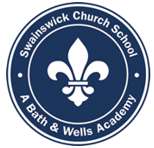 Apple Class – Year 1 2020-2021Hazel Class 2020-2021 (JH)Oak Class 2020-2021 (SF M/T, SC W/T/F, ZM- year 4) Plus- Wednesday EMT- times table focus and multiples, factors, prime numbersThursday Pm – continued 4 operations and arithmetic. Weekly speed teach. Week 1Week 2Week 3Week 4Week 5Week 6Week 7Autumn 1Sarah CharlesPlace valuePlace valuePlace valuePlace valuePlace valuePlace valuePlace valueFridays with Adele WillsAddition and subtractionAddition and subtractionAddition and subtractionAddition and subtractionAddition and subtractionAddition and subtractionAddition and subtractionAutumn 2Sarah CharlesPlace value recapAddition and subtractionAddition and subtractionAddition and subtractionAddition and subtractionAddition and subtractionAddition and subtractionFridays with Adele Wills Geometry – patterns and 2d/3d shapes. Geometry – patterns and 2d/3d shapes. Geometry – patterns and 2d/3d shapes. Geometry – patterns and 2d/3d shapes. Geometry – patterns and 2d/3d shapes. Geometry – patterns and 2d/3d shapes. Geometry – patterns and 2d/3d shapes. Spring 1Addition and subtractionPlace valuePlace valuePlace valuePlace value Addition and subtraction--------------Fridays with Adele WillsMeasurement – length and heightMeasurement – length and heightMeasurement – length and heightMeasurement – length and heightMeasurement – length and heightMeasurement – length and height--------------Spring 2Addition and subtractionAddition and subtractionAddition and subtractionAddition and subtractionAddition and subtraction----------------------------Fridays with Adele WillsWeight and volumeWeight and volumeWeight and volumeWeight and volumeWeight and volume----------------------------Summer 1Multiplication and divisionMultiplication and divisionMultiplication and divisionMultiplication and divisionMultiplication and divisionMultiplication and division--------------Friday with Adele WillsPosition and directionPosition and directionPosition and directionPosition and directionPosition and directionPosition and direction--------------Summer 2FractionsFractionsFractionsConsolidationConsolidationConsolidationFridays with Adele WillsMoney/TimeMoney/TimeMoney/TimeMoney/TimeMoney/TimeMoney/TimeMoney/TimeWeek 1Week 2Week 3Week 4Week 5Week 6Week 7Autumn 1Year 2Place ValuePlace ValuePlace ValuePlace ValueAddition and subtractionAddition and subtractionAddition and subtractionAutumn 1Year 3Place valuePlace valuePlace valueAddition and subtractionAddition and subtractionAddition and subtractionAddition and subtractionAutumn Year 2Addition and subtractionMultiplication and divisionMultiplication and divisionMultiplication and divisionMultiplication and divisionMoneyMoneyAutumn 2Year 3 Addition and subtractionMultiplication and divisionMultiplication and divisionMultiplication and divisionMultiplication and divisionMoneyMoneySpring 1Year 2StatisticsIdentified gapFractionsFractionsFractionsGeometry – shapeIdentified gapGeometry – shapeIdentified gap--------Spring 1 Year 3StatisticsIdentified gapFractionsFractionsFractionsFractionsConsolidation---------Spring 2Year 1Geometry – shapeIdentified gapLength and heightLength and heightTimeIdentified gapTimeIdentified gap-------------------------------Spring 2Year 3Length and perimeterLength and perimeterTimeIdentified gapTimeIdentified gapTimeIdentified gap-------------------------------Summer 1Year 2TimeIdentified gapPosition and directionPosition and directionPosition and directionsconsolidationconsolidation---------------Summer 1 Year 3Length and perimeterLength and perimeterLength and perimeterProperties of shapeIdentified gapProperties of shapeIdentified gapConsolidation----------------Summer 2Year 2Mass and capacity and temperatureIdentified gapMass and capacity and temperatureIdentified gapMass and capacity and temperatureIdentified gapProblem solving methodsIdentified gapconsolidationconsolidation--------------Summer 2 Year 3Properties of shapeIdentified gapMass and capacityMass and capacityMass and capacityconsolidationconsolidationconsolidationWeek 1Week 2Week 3Week 4Week 5Week 6Week 7Autumn 1Year 5/6M/T: place valueW/T/F: 4 operationsM/T: place valueW/T/F: 4 operationsM/T: place valueW/T/F: 4 operationsM/T: place valueW/T/F: 4 operationsM/T: place valueW/T/F: 4 operationsM/T: place valueW/T/F: 4 operationsM/T: place valueW/T/F: 4 operationsAutumn 1Year 4Place valuePlace valuePlace valuePlace valuePlace valuePlace valuePlace valueAutumn Year 5/6M/T: fractionsW/T/F: 4 operationsM/T: fractionsW/T/F: 4 operationsM/T: fractionsW/T/F: 4 operationsM/T: fractionsW/T/F: 4 operationsM/T: fractionsW/T/F: 4 operationsM/T: fractionsW/T/F: 4 operationsM/T: fractionsW/T/F: 4 operationsAutumn 2Year 4Addition and subtractionAddition and subtractionAddition and subtractionAddition and subtractionLength and perimeterLength and perimeterLength and perimeterSpring 1Year 5/6M/T: FractionsW/T/F: Year 6 four operationsM/T: fractionsW/T/F: Year 6  decimalsM/T: fractionsW/T/F: Year 6 decimalsM/T: fractionsW/T/F: Year 6 percentagesM/T: fractionsW/T/F: Year 6 percentagesM/T: fractionsW/T/F: Year 6 percentages--------Spring 1 Year 4Multiplication and divisionMultiplication and division ShapeIdentified gap ShapeIdentified gapShapeIdentified gap ShapeIdentified gap---------Spring 2Year 5/6M/T: converting unitsW/T/F: algebraIdentified gapM/T: converting unitsW/T/F: algebraIdentified gapM/T: converting unitsW/T/F: ratioIdentified gapM/T: converting unitsW/T/F: positionM/T: converting unitsW/T/F: shape-------------------------------Spring 2Year 4Converting units. volumeConverting units. volumeConverting units. volumePosition and directionPosition and direction-------------------------------Summer 1Year 5/6SATS revisionSATS revisionSATS revisionSATS revisionSATS revisionSATS revision---------------Summer 1 Year 4StatisticsStatisticsStatisticsTimeIdentified gapTimeIdentified gapTimeIdentified gap----------------Summer 2Year 5/6Investigations and consolidationYear 5 decimalsInvestigations and consolidationYear 5 decimalsInvestigations and consolidationInvestigations and consolidationInvestigations and consolidationInvestigations and consolidation--------------Summer 2 Year 4decimalsdecimaldecimalsFractionsFractionsFractionsconsolidation